Lampiran 13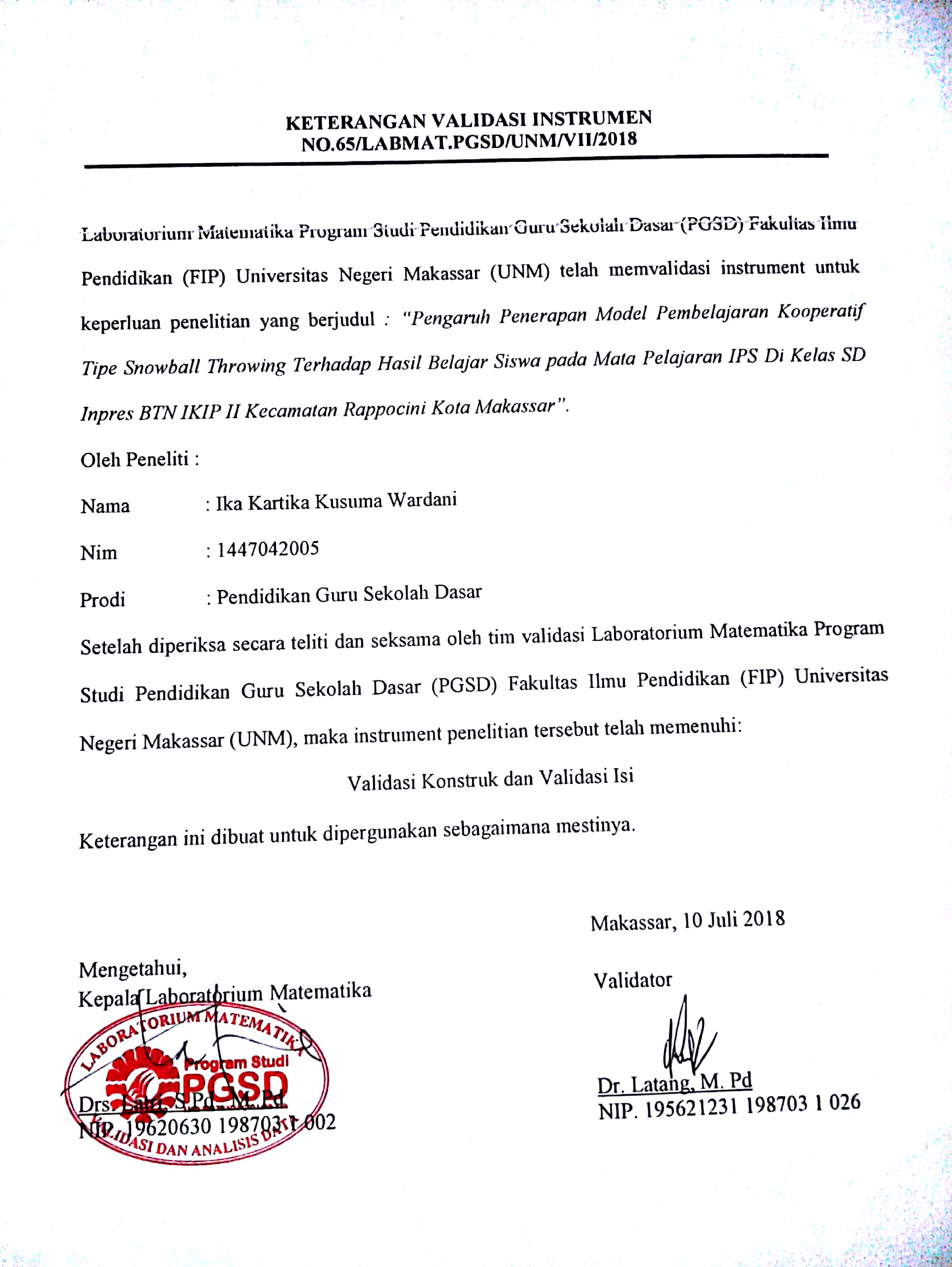 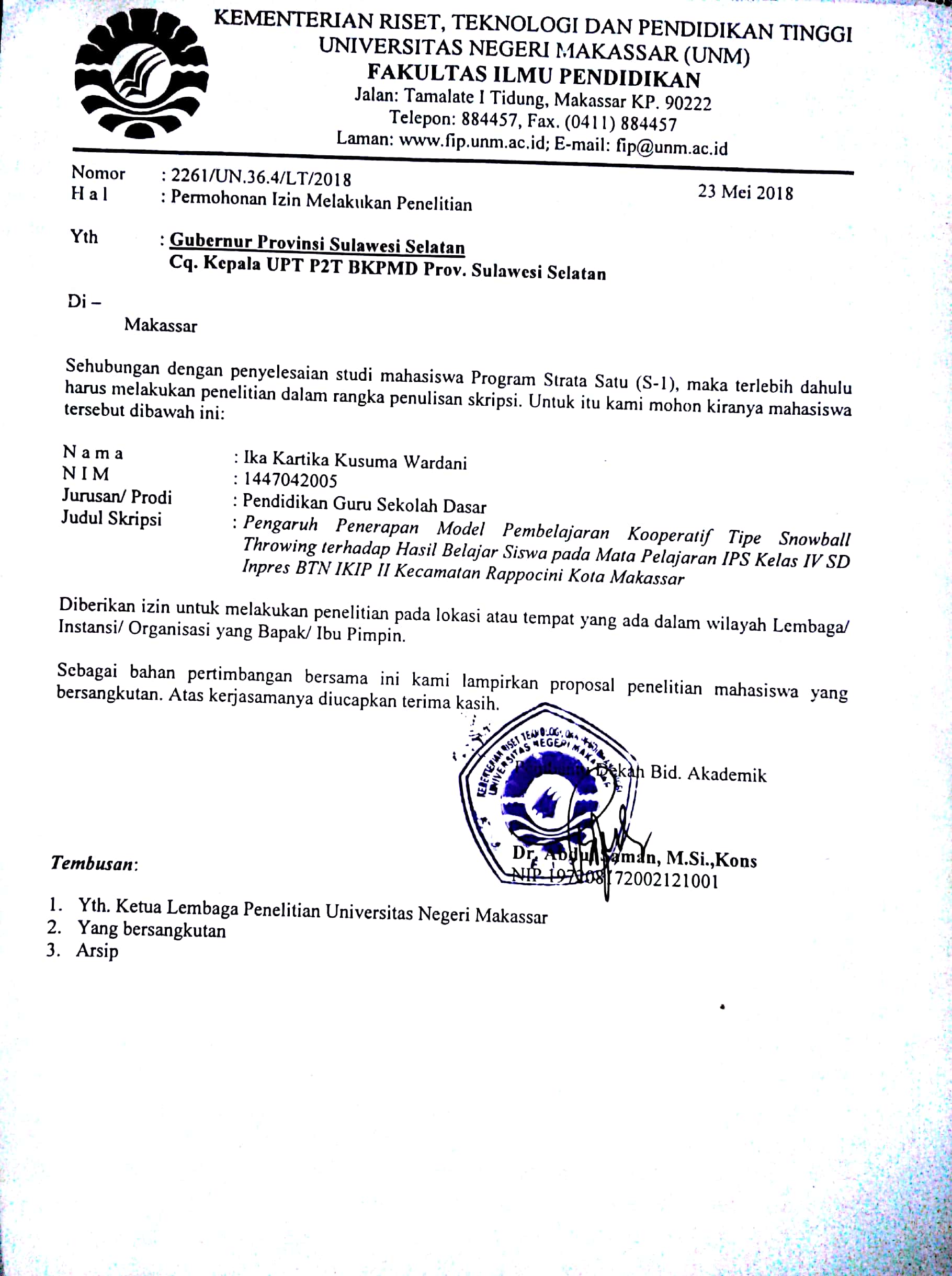 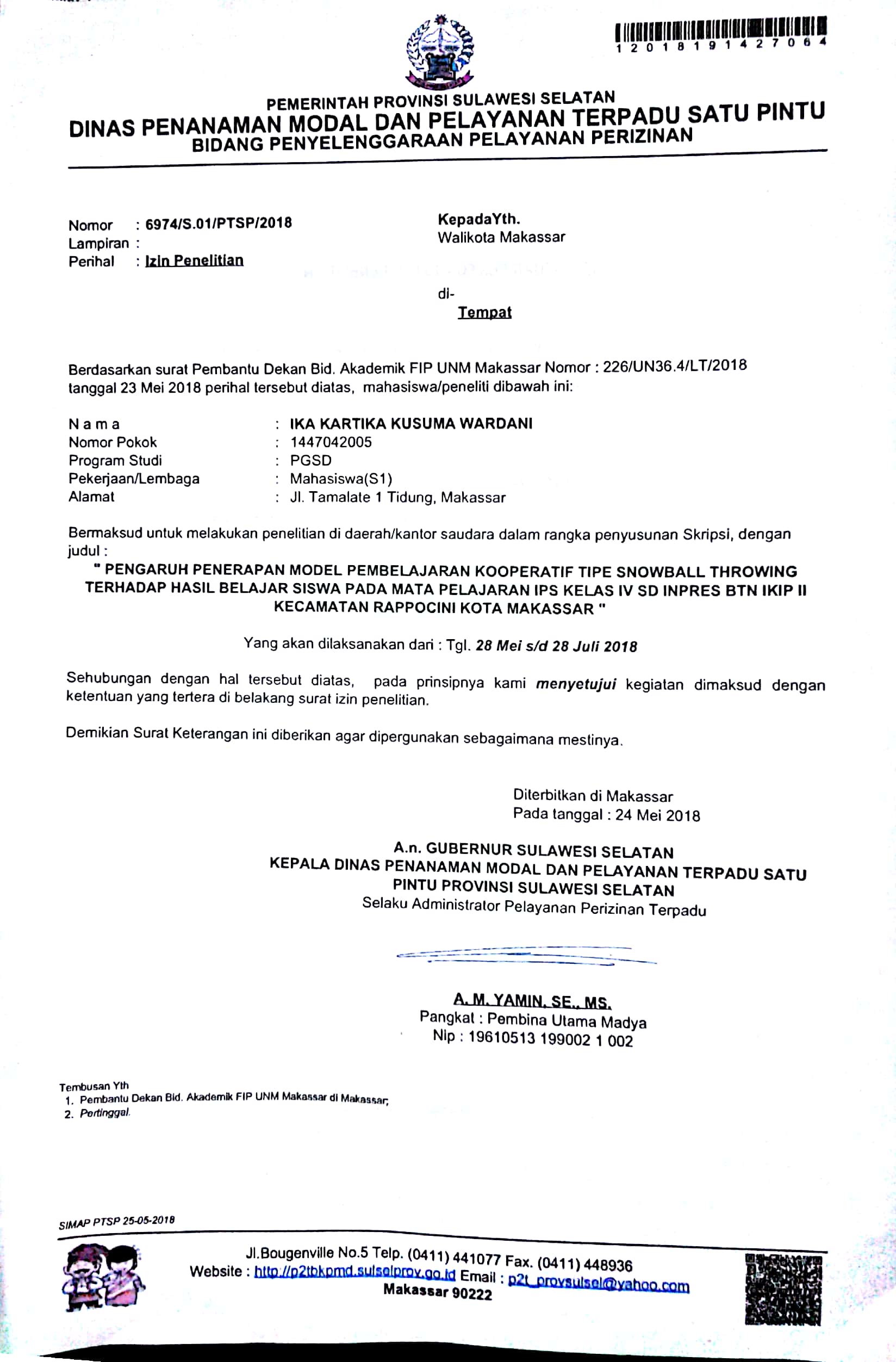 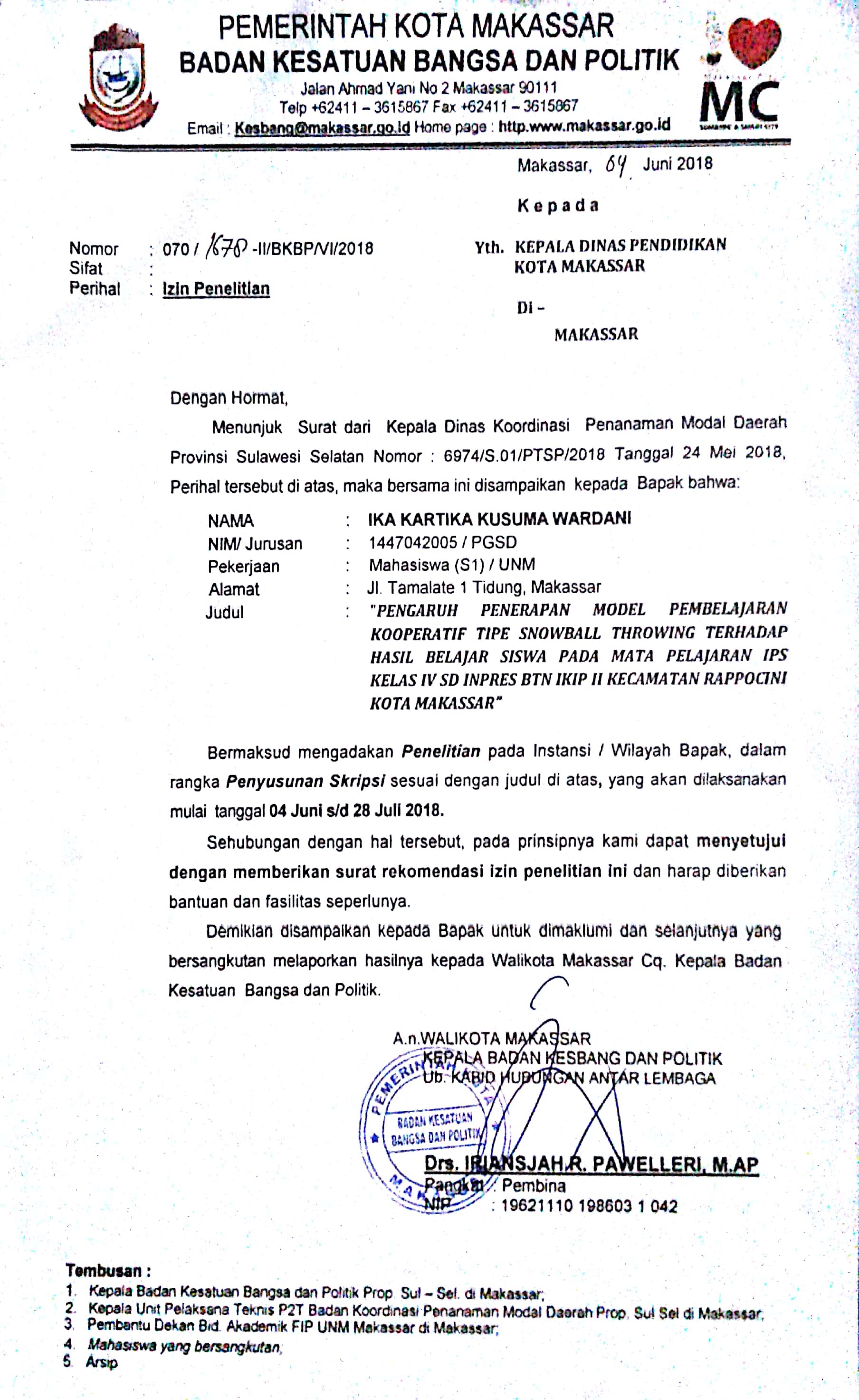 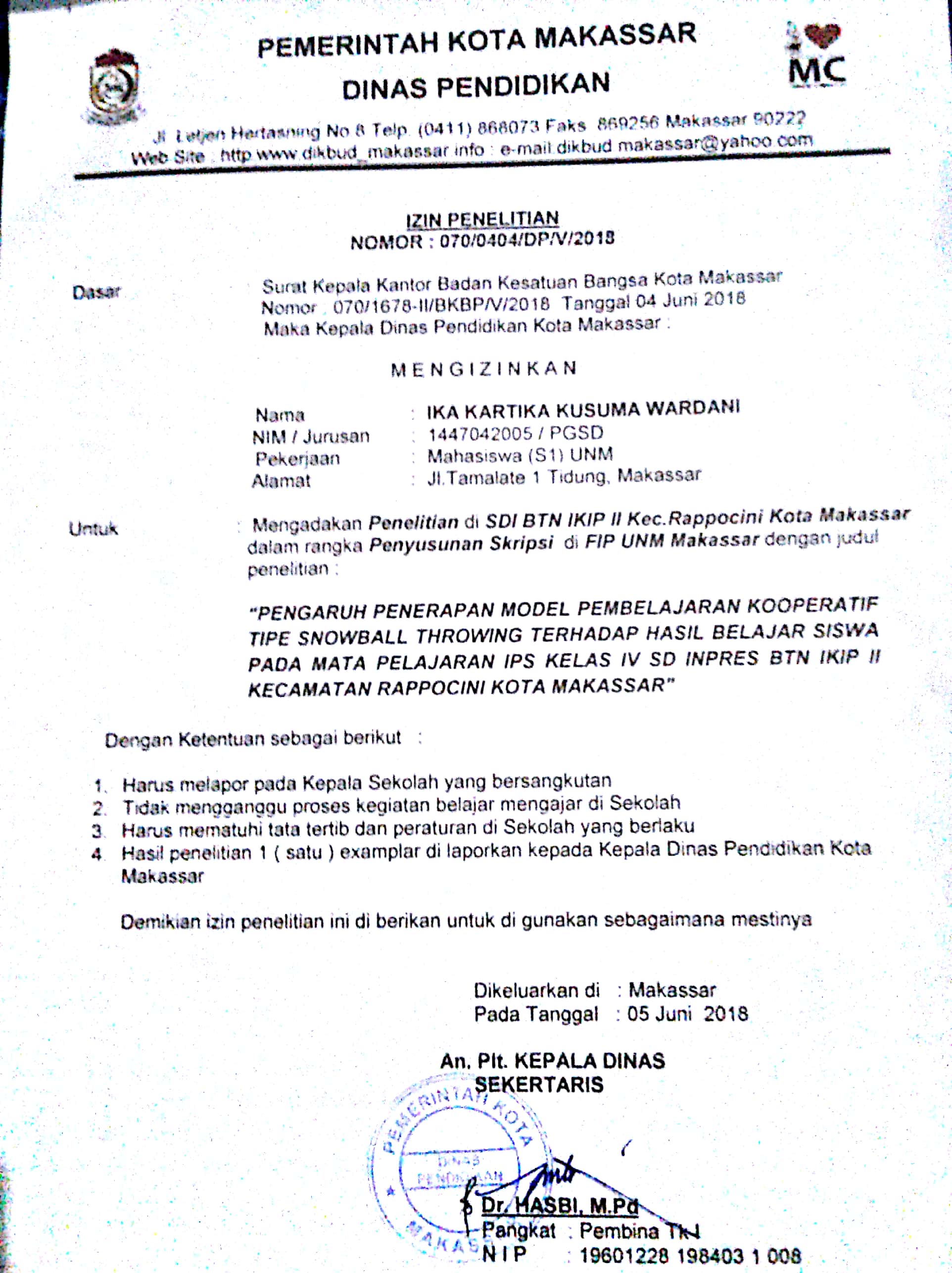 